CHAPITRE 1: Au café et au Restaurant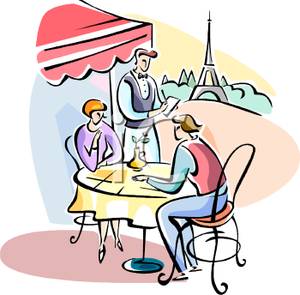 ObjectifsIn this chapter you will learn to:order food or a beverage at a café or restauranttell where you and others gotell what you and others are going to dogive locationstell what belongs to you and othersdescribe more activities